+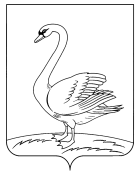 П О С Т А Н О В Л Е Н И Еадминистрации сельского поселения Куликовский сельсоветЛебедянского муниципального района,Липецкой области Российской Федерации        22.01 .2019 г.                                c. Куликовка Вторая                                       № 4Об утверждении порядка учета зарегистрированных Уставов территориального общественногосамоуправления и выдачи свидетельство регистрации уставов территориальногообщественного самоуправления на территории сельского поселения  Куликовский  сельсовет.    На основании статьи 27 Федерального закона от 06.10.2003 N 131-ФЗ "Об общих принципах организации местного самоуправления в Российской Федерации", решения Совета депутатов сельского поселения Куликовский сельсовет Лебедянского муниципального района Липецкой области от 09.11.2017 года № 101 "Об утверждении Положении  «О территориальном  общественном самоуправлении  в  сельском поселении Куликовский сельсовет  Лебедянского муниципального района»   администрация сельского поселения Куликовский сельсовет Лебедянского муниципального района Липецкой областиПОСТАНОВЛЯЕТ:1.Утвердить Порядок учета зарегистрированных уставов территориального общественного самоуправления и выдачи свидетельств о регистрации уставов территориального общественного самоуправления на территории сельского поселения Куликовский сельсовет (Приложение № 1).2. Постановление вступает в силу с момента подписания.3. Разместить настоящее постановление на сайте администрации  сельского поселения Куликовский сельсовет  в сети «Интернет».Глава администрации сельского поселения Куликовский сельсовет				В.М.КакошкинаПриложение 1 к постановлениюадминистрации районаот22.01. 2019г. № 4      ПОРЯДОКУЧЕТА ЗАРЕГИСТРИРОВАННЫХ УСТАВОВ ТЕРРИТОРИАЛЬНОГО 
ОБЩЕСТВЕННОГО САМОУПРАВЛЕНИЯ И ВЫДАЧИСВИДЕТЕЛЬСТВО РЕГИСТРАЦИИ УСТАВОВ ТЕРРИТОРИАЛЬНОГООБЩЕСТВЕННОГОСАМОУПРАВЛЕНИЯ НА ТЕРРИТОРИИ КРАСНОГОРСКОГО ГОРОДСКОГО ПОСЕЛЕНИЯНастоящий Порядок учета зарегистрированных уставов территориального общественного самоуправления и выдачи свидетельств о регистрации уставов территориального общественного самоуправления на территории сельского поселения куликовский сельсовет (далее - Порядок) разработан в соответствии с Положением о территориальном общественном самоуправлении в сельском  поселении Куликовский сельсовет, утвержденным Решением Совета депутатов сельского поселения Куликовский сельсовет от  09.11.2017 года № 101 (далее - Положение).Статья 1. Учет зарегистрированных уставов территориального общественного самоуправления1. Учет зарегистрированных уставов территориального общественного самоуправления на территории сельского  поселения Куликовский сельсовет ведется на бумажных носителях в виде реестра (далее - Реестр).2. Включению в Реестр подлежат все уставы территориального общественного самоуправления (далее - уставы ТОС), зарегистрированные в порядке, установленном Положением, на территории сельского  поселения Куликовский сельсовет (далее - поселения), а также все изменения, внесенные в уставы ТОС.3. Ведение Реестра осуществляет старший специалист  администрации сельского поселения Куликовский сельсоветСтатья 2. Содержание реестра уставов ТОС1. Устав ТОС, представленный на регистрацию с соблюдением требований, установленных Положением, и прошедший проверку в установленном порядке, включается в Реестр.2. Реестр уставов ТОС является сводом сведений о прошедших регистрацию уставах и внесении изменений в них. Реестр ведется по форме согласно приложению 1 к настоящему Порядку.3. В Реестр на бумажных и электронных носителях включаются следующие сведения:- дата представления документов;- регистрационный номер;- полное наименование ТОС;- дата проведения собрания (конференции) граждан о принятии устава ТОС или о внесении изменений в устав ТОС;- границы территорий, на которых осуществляется ТОС;- наименование органов ТОС, их адреса и контактные телефоны;- дата внесения записи в Реестр.Статья 3. Выдача сведений, содержащихся в Реестре1. Содержащиеся в Реестре сведения о ТОС представляются в виде:- выписки из Реестра;- справки об отсутствии запрашиваемой информации.2. Копии уставов ТОС и постановлений администрации сельского поселения Куликовский сельсовет о регистрации устава ТОС хранятся в администрации  сельского поселения Куликовский сельсовет.Статья 4. Выдача свидетельства о регистрации устава ТОС1. Свидетельство о регистрации устава ТОС (далее - Свидетельство) выдается старшим специалистом  администрации сельского поселения Куликовский сельсовет в день вступления в законную силу постановления администрации сельского поселения Куликовский сельсовет о регистрации устава ТОС.2. Свидетельство выдается по форме согласно приложению 3 к настоящему Порядку.3. Свидетельство заполняется от руки.4. В тексте Свидетельства не допускаются исправления, подчистки и приписки. Заполненное Свидетельство подписывается Главой администрации сельского поселения Куликовский сельсовет  и заверяется гербовой печатью.5. Регистрация ТОС удостоверяется регистрационной надписью на уставе ТОС по форме согласно приложение 4 к настоящему Порядку.Приложение 1 к Порядку учета зарегистрированных уставов территориального общественного самоуправления и выдачи свидетельства о регистрации территориального общественного самоуправления на территории сельского поселения  Куликовский сельсовет Лебедянского муниципального района Липецкой областиРЕЕСТРУЧЕТА ЗАРЕГИСТРИРОВАННЫХ УСТАВОВ ТЕРРИТОРИАЛЬНОГО 
ОБЩЕСТВЕННОГО САМОУПРАВЛЕНИЯ НА ТЕРРИТОРИИ  СЕЛЬСКОГО  ПОСЕЛЕНИЯ КУЛИКОВСКИЙ  СЕЛЬСОВЕТNп/пДатапредставлениядокументовРегистрационный номерПолноенаименование ТОСДата проведения собрания (конференции) граждан о принятии устава ТОС или о внесении изменений в устав ТОСГраницы территорий, на которых осуществляется ТОСНаименование органов ТОС, их адреса и контактные телефоныДата внесения записи в реестр12345678Приложение 2 к Порядку учета зарегистрированных уставов территориального общественного самоуправления и выдачи свидетельства о регистрации территориального общественного самоуправления на территории сельского поселения  Куликовский сельсовет  Лебедянского муниципального района Липецкой областиКНИГА УЧЕТА СВЕДЕНИИ,ПРЕДОСТАВЛЕННЫХ ИЗ РЕЕСТРА ЗАРЕГИСТРИРОВАННЫХУСТАВОВТЕРРИТОРИАЛЬНОГО ОБЩЕСТВЕННОГО САМОУПРАВЛЕНИЯ 
НА ТЕРРИТОРИИ  СЕЛЬСКОГО  ПОСЕЛЕНИЯ  КУЛИКОВСКИЙ СЕЛЬСОВЕТ N п/пДатапоступлениязапросаАвторзапросаСодержаниезапросаДокументыпринялДатапредоставления(направления)ответа123456Приложение 3 к Порядку учета зарегистрированных уставов территориального общественного самоуправления и выдачи свидетельства о регистрации территориального общественного самоуправления на территории сельского поселения Куликовский сельсовет  Лебедянского муниципального района Липецкой области  СВИДЕТЕЛЬСТВО О РЕГИСТРАЦИИустава территориального общественного самоуправленияМуниципальное образование: сельское образование Куликовский сельсовет Лебедянского муниципального района Липецкой областиГраницы деятельности территориального общественного самоуправления: утверждены решением Совета депутатов сельского поселения Куликовский сельсовет Лебедянского муниципального района Липецкой области№________________ от «___» __________________ 20__ годаПротокол общего собрания (конференции) жителей от «____»_____________ 20__ года.ЗАРЕГИСТРИРОВАНустав территориального общественного самоуправления__________________________________________________________________________________________________________________________________(наименование)Дата регистрации «______» _________________ 20_ года.Регистрационная запись № ________________________________________Глава администрацииСельского поселения Куликовский сельсовет ______________ ______________(подпись) (расшифровка подписи)Регистратор ______________ ______________(подпись) (расшифровка подписиПриложение 4 к Порядку учета зарегистрированных уставов территориального общественного самоуправления и выдачи свидетельства о регистрации территориального общественного самоуправления на территории сельского поселения  Куликовский сельсовет  Лебедянского  муниципального района Липецкой областиФОРМАРЕГИСТРАЦИОННОЙ НАДПИСИ НА УСТАВЕ 
ТЕРРИТОРИАЛЬНОГО ОБЩЕСТВЕННОГО САМОУПРАВЛЕНИЯАдминистрация сельского поселения Куликовский сельсовет Лебедянского муниципального района Липецкой областиПроизведена регистрация устава территориального общественного самоуправления " "___ 20 годаНомер регистрации________________Свидетельство о регистрации устава территориального общественного самоуправления выдано "_____________ "___ 20 годаРегистратор ______________ ______________(подпись) (расшифровка подписи